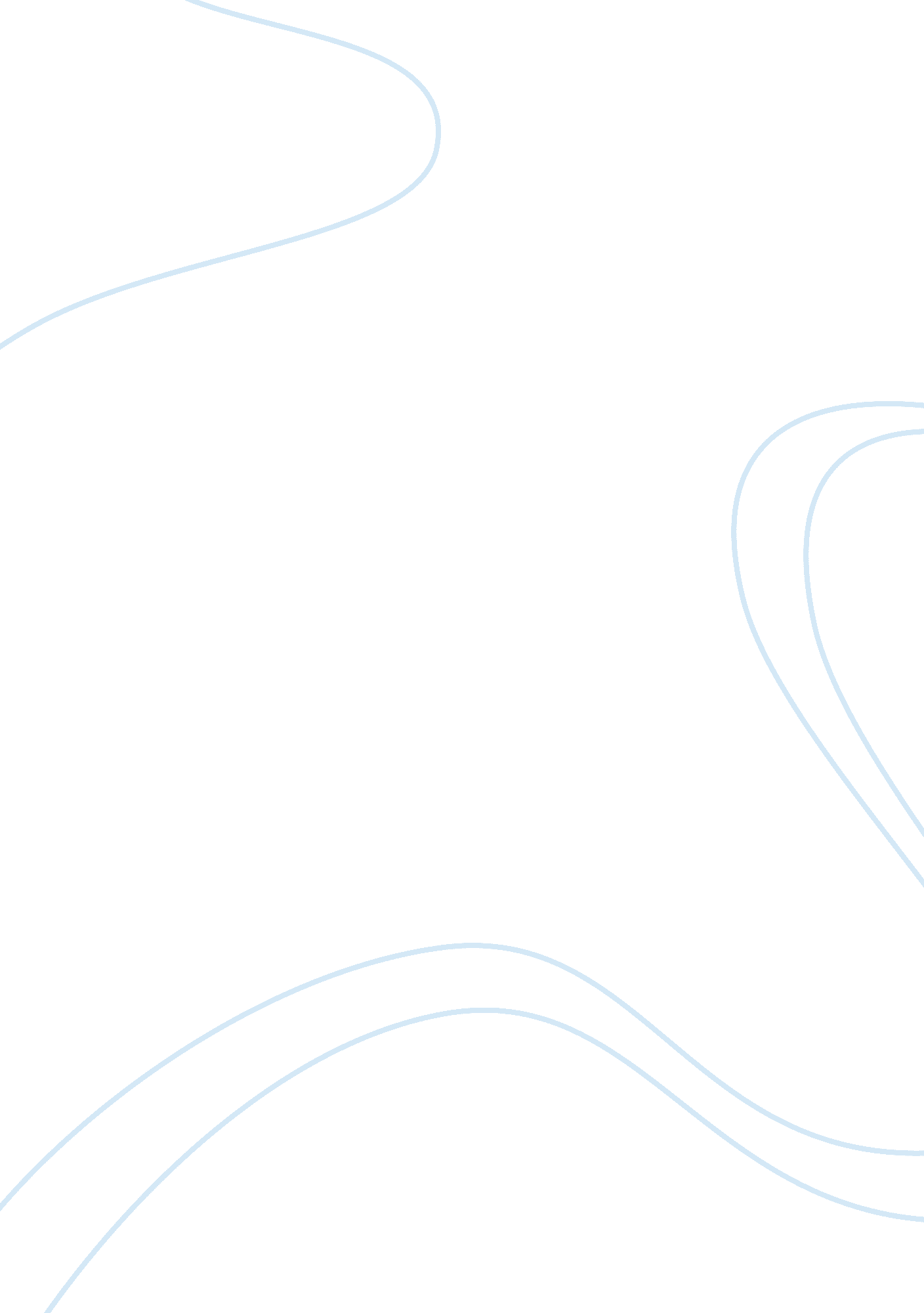 Law completing a-level, i have undertaken work experience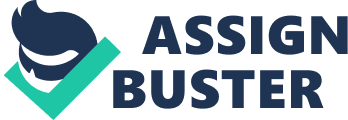 Law intrigues me. The development in the law andthe way it adapts to an ever changing society has fascinates me extensively. Istarted to have interest in law after watching movie “ The Judge”. This hasstimulated my skills of arguing, analysis and evaluating.            In A-Level, I learned differentaspects of Law, how the English Legal System operates and influence thesociety. I enjoy taking up pleasure reading primary sources and presentpersuasive arguments in a reasoned, logical way. I enjoy reading cases, one that interests me is R vBlaue, which was explored if the victim’s belief determined their fate, wouldthis affect the outcome for the defendant? The legal principle was, “ Those whoinflict violence must take their victims as they find them” Howincredible that one person’s actions could change law set out for the whole country?             After completing A-Level, I have undertaken workexperience in a company, Tricor (Services). I have learned wealth of localknowledge to provide expert advice in running business law. It provides me widerange of integrated training in the law advisory. I discovered howa law firm operates and was given a chance to assist attorneys in researching, writing, and helping with bothincoming and existing cases. My enthusiasm towards law studiesseems superficial, so I joined in an international law firm, Naqiz &Partner Advocates & Solicitors. I switched in different departments: commercial; banking & finance; conveyancing. I learned how they provide advice to variedclient based on wide range of corporate and commercial legal matter. In financedepartment, handling all forms of loan and financing transactions arecomplicated, but I do enjoy. Plus, I assisted a case in County Court, observingthe work of both barrister and judge, how the impact of lawyer’s professions couldaffect the result of the case. I love the feeling when I saw a client smilingat the lawyer’s hard work after completing each cases. Law involves simplematter likes helping client to buy a house, transfering the ownership ofassets, but it helps needy people in serving justice in a court room which Ican’t find any of these satisfaction in others job.            Duringhigh school, I had the privilege of becoming head of librarian. I had the chanceof giving speeches to my contemporaries, which trained me to speak in front ofcrowd without any fear. I took part in interschool debating, this has furtherimproving my communication skills immensely, able to provide strong argumentsagainst others to support my own opinion, which is significant in the career oflegal profession. I also chaired the Student Council where I had organisednumbers of my school’s welfare and representing the school as an ambassador. In the university, I was exposed to mooting, whichis completely different with debating or public speaking. It involves parts ofpersuasive advocacy instead of supporting own opinion. I understand theimportance of applying those propositions in order to argue which I tend tomake extensive submissions in the past, which was wrong. Mooting might be nervecracking but it is fun! Academically, I was awarded the title of “ Best LawStudent” for my entire A-Level intake.          Besides this, I enjoy reading. One of myfavourite book is “ To Kill A Mockingbird” by Harper Lee. The author uses thecharacters to present the civil rights and racism in United States. An attorneywho hopelessly strives to prove the innocent black man accused of rape. Thishas exposed to me both the dark and bright side of law, which motivated me tostudy law to eliminate injustice. Lawseems to be extremely difficult and challenging but I’m passionate inovercoming all the problems. I always work hard to the best of my ability inorder to achieve my goals and develop the career that I wish for. I hope thatyou will award me with the privilege of an offer from your university for mychosen course. 